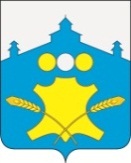 АдминистрацияБольшемурашкинского муниципального округаНижегородской областиПОСТАНОВЛЕНИЕ16.03.2023 г.                                                                                      № 196О плане мероприятий по организации и пропаганде донорства на территории Большемурашкинского муниципального округа на 2023 год               В соответствии с законом Российской Федерации от 20 июля 2012 года № 125-ФЗ «О донорстве крови  и   её компонентов», Федеральным законом от 21 ноября  2011 года № 323-ФЗ «Об основах охраны здоровья граждан в Российской Федерации»,  а также во исполнение распоряжения Правительства Нижегородской области  от  19 января  2023  года № 36-р «О развитии безвозмездного донорства в Нижегородской области в 2023 году», администрация Большемурашкинского муниципального округа п о с т а н о в л я е т:Утвердить план мероприятий по организации и пропаганде донорства на территории Большемурашкинского муниципального округа на 2023 год, согласно приложению 1.Управлению делами администрации Большемурашкинского муниципального округа опубликовать настоящее постановление на официальном сайте администрации Большемурашкинского муниципального округа в информационно -телекоммуникационной сети «Интернет».Контроль за исполнением настоящего постановления возложить на комитет по управлению экономикой администрации Большемурашкинского муниципального округа.И.о.главы местного самоуправления                                                      Р.Е.Даранов СОГЛАСОВАНО:ПРИЛОЖЕНИЕ 1к постановлению администрацииБольшемурашкинского муниципального округаот   16.03.2023 г.  № 196ПЛАНмероприятий по организации и пропаганде донорства на территории Большемурашкинского муниципального округа на 2023 годУправляющий делами                                                                                                    И.Д. СадковаНачальник отделаэкономики, труда  и муниципальныхзакупок комитета по управлению экономикой администрации                                                                                               	Н.В.ЖуковаНачальник отдела правовой,организационной, кадровой работыи информационного обеспечения                                                                                    Г.М. Лазарева№п/пНаименование мероприятийСрок исполненияОтветственные исполнители1.Принять к сведению контрольные показатели по комплектованию безвозмездных доноров (80 кроводач)В течение годаАдминистрация округа, ГБУЗ НО «Большемурашкинская ЦРБ» (по согласованию)2.Обеспечить подготовку материалов, направленных на пропаганду донорства, для размещения в газете «Знамя» и на официальном сайте администрации Большемурашкинского муниципального округаПо мере необходимостиГБУЗ НО «Большемурашкинская ЦРБ» (по согласованию)3.Обеспечить подготовку объявления о проведении «Дня донора» для размещения в газете «Знамя» и на официальном сайте администрации Большемурашкинского муниципального округаПо мере необходимостиГБУЗ НО «Большемурашкинская ЦРБ» (по согласованию)4.Обеспечить публикацию материалов, направленных на пропаганду донорства в газете «Знамя»При поступлении информацииМАУ «Редакция газеты «Знамя»5.Обеспечить публикацию объявления о проведении «Дня донора»При поступлении информацииМАУ «Редакция газеты «Знамя»6.Проведение «Дня донора» в Большемурашкинском муниципальном округеНе реже 2 раз в годГБУЗ НО «Большемурашкинская ЦРБ»7.Обеспечить размещение на официальном сайте администрации Большемурашкинского муниципального округа материалов о пропаганде донорства.При поступлении информацииУправление делами администрации Большемурашкинского муниципального округа8.Проводить необходимую разъяснительную работу с гражданами посещающими ГБУЗ НО «Большемурашкинская ЦРБ» по привлечению к донорствуПостоянноГБУЗ НО «Большемурашкинская ЦРБ» (по согласованию)9.Рекомендовать руководителям территориальных структурных подразделений администрации Большемурашкинского муниципального округа принять участие в мероприятиях по пропаганде донорства на территориях округаПо мере необходимостиРуководители территориальных отделов управления по благоустройству и развитию территорий администрации Большемурашкинского муниципального округа10.Рекомендовать руководителям структурных подразделений проводить необходимую разъяснительную работу с руководителями подведомственных учреждений по привлечению работников к мероприятиям пропаганды донорства По мере необходимостиРуководители территориальных отделов управления по благоустройству и развитию территорий администрации Большемурашкинского муниципального округа